MODÈLE DE LISTE D'INVENTAIRE SIMPLE.                                    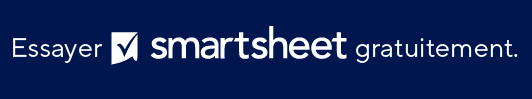 MODÈLE DE LISTE D'INVENTAIRE SIMPLE.                                    MODÈLE DE LISTE D'INVENTAIRE SIMPLE.                                    MODÈLE DE LISTE D'INVENTAIRE SIMPLE.                                    MODÈLE DE LISTE D'INVENTAIRE SIMPLE.                                    MODÈLE DE LISTE D'INVENTAIRE SIMPLE.                                    MODÈLE DE LISTE D'INVENTAIRE SIMPLE.                                    MODÈLE DE LISTE D'INVENTAIRE SIMPLE.                                    MODÈLE DE LISTE D'INVENTAIRE SIMPLE.                                    MODÈLE DE LISTE D'INVENTAIRE SIMPLE.                                    MODÈLE DE LISTE D'INVENTAIRE SIMPLE.                                    MODÈLE DE LISTE D'INVENTAIRE SIMPLE.                                    MODÈLE DE LISTE D'INVENTAIRE SIMPLE.                                    NOUVELLE COMMANDEN° DE L’ÉLÉMENTNOMFABRICANTDESCRIPTIONCOÛT PAR ÉLÉMENTQUANTITÉ DE STOCKVALEUR DE L’INVENTAIRENIVEAU DE NOUVELLE COMMANDEJOURS PAR NOUVELLE COMMANDE QUANTITÉ DE COMMANDE DE L’ÉLÉMENT ÉLÉMENT SUPPRIMÉ ?OK A123Élément AColeDescription de l’élément A10,00 $2002 000,00 $50 14  100 OuiNouvelle commande B123Élément BColeDescription de l’élément B20,00 $1002 000,00 $5030  20NonOK0,00 $OK0,00 $OK0,00 $OK0,00 $OK0,00 $OK0,00 $OK0,00 $OK0,00 $OK0,00 $EXCLUSION DE RESPONSABILITÉTous les articles, modèles ou informations proposés par Smartsheet sur le site web sont fournis à titre de référence uniquement. Bien que nous nous efforcions de maintenir les informations à jour et exactes, nous ne faisons aucune déclaration, ni n’offrons aucune garantie, de quelque nature que ce soit, expresse ou implicite, quant à l’exhaustivité, l’exactitude, la fiabilité, la pertinence ou la disponibilité du site web, ou des informations, articles, modèles ou graphiques liés, contenus sur le site. Toute la confiance que vous accordez à ces informations relève de votre propre responsabilité, à vos propres risques.